NATIONAL ASSEMBLY36/1/4/1(201900222)FOR WRITTEN REPLYQUESTION 939DATE OF PUBLICATION IN INTERNAL QUESTION PAPER: 13 SEPTEMBER 2019 (INTERNAL ciucsTlON PAPER NO 16-2019)939.	Mr A N Sarupen (DA) to ask the Minister of Police:Whether there are any police reservists stationed at the Actonville Police Station; if so, what (a) number of police reservists are stationed at the police station and (b) is the (i) rank, (ii) number of years of service and (iii) monthly hours of work of each reservist;whether any police officer stationed at the specified police station has been (a) inVestigated and/or (b) dismissed or prosecuted for any corrupt activities (i) in each of the past three financial years and/or (ii) since 1 April 2019; if so, what are the relevant details in each case;whether the police officers stationed at the specified police station are rotated regularly as a deterrent for them to get too relaxed in a specific posting, if not, what is the position in this regard; if so, what are the relevant details?MW2093EREPLY:(1)(a) Yes, there are nine police reservists are stationed at the Actonville Police Station.(b)(i)(ii)(iii)(2)(a)(b)(i)(ii)‘The details of the case that is being investigated, is as follows:(3)		Yes, the last rotation was done on 1 November 2018, for the Community Service Centre Relief Officers.Reply to question 939 recommendedCOLE (SOEG)GENERAL UTH AFRICAN POLICE SERVICE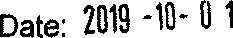 Reply to question 939 appro\/ed/	v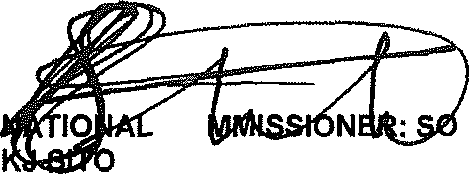 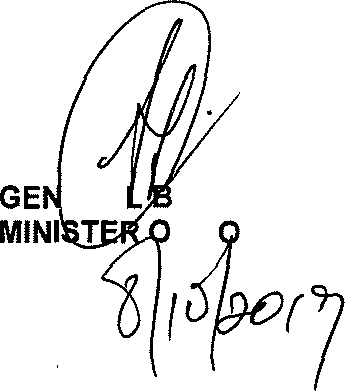 (t)Rank(ii)Number of years of service(iii)Monthly hours of workR/Sergeant18 Years16 HoursR/Constable11 Years16 HoursR/Constable11 Years16 HoursR/Constable11 Years16 HoursR/Constable11 Years16 HoursR/Constable12 Years16 HoursR/Constable3 Years16 HoursR/Constable3 Years16 HoursR/Constable3Years16 HoursSouth African Police Service (SAPS) members(')In each of the past three financial years(')In each of the past three financial years(')In each of the past three financial years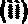 Since 1A f'iI 2019South African Police Service (SAPS) members2016/20172017/20182018/2019Since 1A f'iI 2019(a) Investigated for anycorrupt activities0*100(b) Dlsmissed for anycorrupt activities0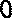 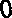 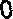 (b) Prosecuted for anycorrupt activlties000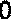 Case numberChargeOutcomeActonville, CAS 10/08/2017CorruptionUnder investigation